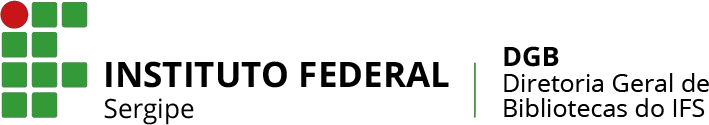 ANEXO VIITERMO DE AUTORIZAÇÃO DE PUBLICAÇÃO (COAUTOR)Eu, 		, portador(a)  de  cédula  de identidade nº 	, autorizo a publicação de texto produzido por mim, bem como a veiculação deste sem quaisquer ônus e restrições.Fica ainda autorizada, livremente, a cessão de direitos da veiculação do texto, não recebendo, para tanto, qualquer tipo de remuneração. 	,	, de 	,  	ASSINATURA DO COAUTOREDITAL 01/2019 /DGB /IFS – I CONCURSO DE CORDEL DO IFS	11